Ұзақ мерзімді жоспар бөлімі:Отан отбасынан басталадыҰзақ мерзімді жоспар бөлімі:Отан отбасынан басталадыҰзақ мерзімді жоспар бөлімі:Отан отбасынан басталадыҰзақ мерзімді жоспар бөлімі:Отан отбасынан басталадыҰзақ мерзімді жоспар бөлімі:Отан отбасынан басталадыСабақ Сынып: 6 «Д»Сабақ Сынып: 6 «Д»Күні: 04.03.2022Мұғалімнің аты-жөні : Марсалиева А.К.Мұғалімнің аты-жөні : Марсалиева А.К.Модуль тақырыбыМодуль тақырыбы10-тақырып. Жер байлығына аяулы көзқарас10-тақырып. Жер байлығына аяулы көзқарас10-тақырып. Жер байлығына аяулы көзқарасСабақтың тақырыбы:Сабақтың тақырыбы:Ш. Айтматов «Ана –Жер – Ана» повесі Ш. Айтматов «Ана –Жер – Ана» повесі Ш. Айтматов «Ана –Жер – Ана» повесі Оқу бағдарламасына сәйкес оқу мақсаттары:Оқу бағдарламасына сәйкес оқу мақсаттары:6.3.3.1 – орта көлемді шығармаларды түсіну, тақырыбы мен негізгі ойды анықтау;6.3.4.1 – мәтіндердің тақырыбына, мазмұндық құрылымына сүйене отырып, ойын жинақтайды.6.3.3.1 – орта көлемді шығармаларды түсіну, тақырыбы мен негізгі ойды анықтау;6.3.4.1 – мәтіндердің тақырыбына, мазмұндық құрылымына сүйене отырып, ойын жинақтайды.6.3.3.1 – орта көлемді шығармаларды түсіну, тақырыбы мен негізгі ойды анықтау;6.3.4.1 – мәтіндердің тақырыбына, мазмұндық құрылымына сүйене отырып, ойын жинақтайды.Сабақ мақсаты:Сабақ мақсаты:«Ана –Жер – Ана» повесі тақырыбы бойынша  оқушылар білімдерін  жинақтайды;Меңгерген  жаңа сөздерді сөйлемде орынды қолданады, берілген сұраққа жауап береді;Берілген тақырып бойынша   кластер  жасайды «Ана –Жер – Ана» повесі тақырыбы бойынша  оқушылар білімдерін  жинақтайды;Меңгерген  жаңа сөздерді сөйлемде орынды қолданады, берілген сұраққа жауап береді;Берілген тақырып бойынша   кластер  жасайды «Ана –Жер – Ана» повесі тақырыбы бойынша  оқушылар білімдерін  жинақтайды;Меңгерген  жаңа сөздерді сөйлемде орынды қолданады, берілген сұраққа жауап береді;Берілген тақырып бойынша   кластер  жасайды ЖоспарЖоспарЖоспарЖоспарЖоспарЖоспарланатын уақытЖоспар бойынша орындалуы тиіс іс-әрекеттерЖоспар бойынша орындалуы тиіс іс-әрекеттерЖоспар бойынша орындалуы тиіс іс-әрекеттерДереккөздер Сабақ басыминМұғалім оқушылармен сәлемдеседі, сабаққа дайындығын анықтайды   - Балалар,бүгін сендердің сабақтан түйген ойларыңды пысықтай түсу үшін тапсырмалар беремін.Оқу мақсатымен, тілдік мақсатпен танысады; «Миға шабуыл» әдісі сұрақтар арқылы сабақтың тақырыбын ашады.Тақтадағы слайд арқылы  Ш.Айтматовтың портреті бойынша  сабақты болжайды Оқушылар :- «Бұл кім?» деген сұраққа жауап беріп,сабақтың тақырыбын болжайды;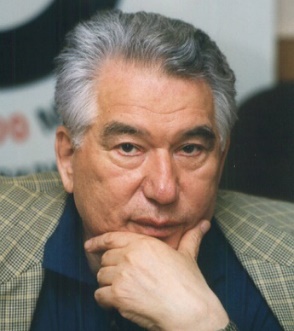 Бұл - Шыңғыс Айтматов Ол –қырғыз халқының  ұлы жазушысыОл қоғам және мемлекет қайраткеріМұғалім:- Бүгін сабақта не істейміз, қалай ойлайсыңдар? Оқушылар жауабын тыңдап,сабақтың мақсатын толықтырадыЕндеше біз бүгін «Ана-Жер-Ана» повесі тақырыбын жалғастырамыз,ойымызды жинақтап, түйіп, тұжырымдаймыз. 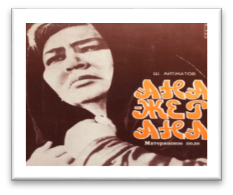 Мұғалім оқушылармен сәлемдеседі, сабаққа дайындығын анықтайды   - Балалар,бүгін сендердің сабақтан түйген ойларыңды пысықтай түсу үшін тапсырмалар беремін.Оқу мақсатымен, тілдік мақсатпен танысады; «Миға шабуыл» әдісі сұрақтар арқылы сабақтың тақырыбын ашады.Тақтадағы слайд арқылы  Ш.Айтматовтың портреті бойынша  сабақты болжайды Оқушылар :- «Бұл кім?» деген сұраққа жауап беріп,сабақтың тақырыбын болжайды;Бұл - Шыңғыс Айтматов Ол –қырғыз халқының  ұлы жазушысыОл қоғам және мемлекет қайраткеріМұғалім:- Бүгін сабақта не істейміз, қалай ойлайсыңдар? Оқушылар жауабын тыңдап,сабақтың мақсатын толықтырадыЕндеше біз бүгін «Ана-Жер-Ана» повесі тақырыбын жалғастырамыз,ойымызды жинақтап, түйіп, тұжырымдаймыз. Мұғалім оқушылармен сәлемдеседі, сабаққа дайындығын анықтайды   - Балалар,бүгін сендердің сабақтан түйген ойларыңды пысықтай түсу үшін тапсырмалар беремін.Оқу мақсатымен, тілдік мақсатпен танысады; «Миға шабуыл» әдісі сұрақтар арқылы сабақтың тақырыбын ашады.Тақтадағы слайд арқылы  Ш.Айтматовтың портреті бойынша  сабақты болжайды Оқушылар :- «Бұл кім?» деген сұраққа жауап беріп,сабақтың тақырыбын болжайды;Бұл - Шыңғыс Айтматов Ол –қырғыз халқының  ұлы жазушысыОл қоғам және мемлекет қайраткеріМұғалім:- Бүгін сабақта не істейміз, қалай ойлайсыңдар? Оқушылар жауабын тыңдап,сабақтың мақсатын толықтырадыЕндеше біз бүгін «Ана-Жер-Ана» повесі тақырыбын жалғастырамыз,ойымызды жинақтап, түйіп, тұжырымдаймыз. Слайд 1,2Слайд 3Сабақ ортасы 2 мин  5 мин5 мин5 мин8 минут3 минут1.Өткен сабақты қайталау: меңгерілген жаңа сөздерді еске түсіреді, қайталайды: Қоштасады – прощается Тілеп алған – выпросил Ананың ақ сүтін ақтау – выполнить сыновьи долг перед матерьюЗұлымдық – подлость, жестокость Ерлік  көрсету – совершить подвиг Талқандаймын – разрушуӨз  еркіммен – по своей воле Жоқтама – не скорби2.Өтілген тақырып бойынша  әр топқа сұрақ қойылады.Сұрақтар: 1 топ1. Шыңғыс Айтматовтың балалық шағы қай кезде өтті?   2. Ш.Айтматовтың шығармалары неше тілге аударылған ?3. Шығармаларында нені суреттеген?                     2 топ4. Жазушы «Ана-Жер-Ана» повесінде нені баяндайды?5. Негізгі кейіпкер кім? Оның тағдыры қандай болды?6. Толғанай сырын неге айтады?                       3 топ7.Толғанай неге сырын  Жер-Анаға айтады?8.Жер-Ана Толғанайға не береді?9.Толғанай қандай бейне ?3. Мәтінмен жұмыс.Мәтін бойынша «Қос жазба» күнделігін толтырыңыз Әр топқа  «Ана-Жер-Ана» повесінен үзінді беріледі,сол бойынша түсініктеме жазады          үзінді                                                 түсініктеме    (отрывок из повести)                          (пояснение,толкование)4. Шығармадағы  негізгі ойды анықтап, көтерілген мәселені айтыңызАЙТЫЛЫМ : үш топқа тапсырма5. . Жазылым  Ой толғаныс саты –«Еркін жазу» Тақырып бойынша кластер құрыңыз      2 балл           бірінші топ - Ш.Айтматов екінші топ -Толғанай үшінші топ - Жер-Ана6. АЙТЫЛЫМ: үш топқа тапсырма :Мәліметтердің шын не жалған екенін ажырат. 1.Ш.Айтматов қырғыз халқының жазушысы 2.«Ана-Жер-Ана»повесінің кейіпкері Жамиля. 3.Повесте үш отбасының өмірі суреттеледі. 4.Толғанай қуанышын,қайғысын Жер-Анаға айтады.5.Толғанай әкелердің жиынтық бейнесі.6.Толғанай қайғы-қасіреттен түңілмейді 7.Толғанайдың бір баласы болды8. Майсалбек соғысқа кетіп, қаза тапты.9. Соғыс – зұлымдық1.Өткен сабақты қайталау: меңгерілген жаңа сөздерді еске түсіреді, қайталайды: Қоштасады – прощается Тілеп алған – выпросил Ананың ақ сүтін ақтау – выполнить сыновьи долг перед матерьюЗұлымдық – подлость, жестокость Ерлік  көрсету – совершить подвиг Талқандаймын – разрушуӨз  еркіммен – по своей воле Жоқтама – не скорби2.Өтілген тақырып бойынша  әр топқа сұрақ қойылады.Сұрақтар: 1 топ1. Шыңғыс Айтматовтың балалық шағы қай кезде өтті?   2. Ш.Айтматовтың шығармалары неше тілге аударылған ?3. Шығармаларында нені суреттеген?                     2 топ4. Жазушы «Ана-Жер-Ана» повесінде нені баяндайды?5. Негізгі кейіпкер кім? Оның тағдыры қандай болды?6. Толғанай сырын неге айтады?                       3 топ7.Толғанай неге сырын  Жер-Анаға айтады?8.Жер-Ана Толғанайға не береді?9.Толғанай қандай бейне ?3. Мәтінмен жұмыс.Мәтін бойынша «Қос жазба» күнделігін толтырыңыз Әр топқа  «Ана-Жер-Ана» повесінен үзінді беріледі,сол бойынша түсініктеме жазады          үзінді                                                 түсініктеме    (отрывок из повести)                          (пояснение,толкование)4. Шығармадағы  негізгі ойды анықтап, көтерілген мәселені айтыңызАЙТЫЛЫМ : үш топқа тапсырма5. . Жазылым  Ой толғаныс саты –«Еркін жазу» Тақырып бойынша кластер құрыңыз      2 балл           бірінші топ - Ш.Айтматов екінші топ -Толғанай үшінші топ - Жер-Ана6. АЙТЫЛЫМ: үш топқа тапсырма :Мәліметтердің шын не жалған екенін ажырат. 1.Ш.Айтматов қырғыз халқының жазушысы 2.«Ана-Жер-Ана»повесінің кейіпкері Жамиля. 3.Повесте үш отбасының өмірі суреттеледі. 4.Толғанай қуанышын,қайғысын Жер-Анаға айтады.5.Толғанай әкелердің жиынтық бейнесі.6.Толғанай қайғы-қасіреттен түңілмейді 7.Толғанайдың бір баласы болды8. Майсалбек соғысқа кетіп, қаза тапты.9. Соғыс – зұлымдық1.Өткен сабақты қайталау: меңгерілген жаңа сөздерді еске түсіреді, қайталайды: Қоштасады – прощается Тілеп алған – выпросил Ананың ақ сүтін ақтау – выполнить сыновьи долг перед матерьюЗұлымдық – подлость, жестокость Ерлік  көрсету – совершить подвиг Талқандаймын – разрушуӨз  еркіммен – по своей воле Жоқтама – не скорби2.Өтілген тақырып бойынша  әр топқа сұрақ қойылады.Сұрақтар: 1 топ1. Шыңғыс Айтматовтың балалық шағы қай кезде өтті?   2. Ш.Айтматовтың шығармалары неше тілге аударылған ?3. Шығармаларында нені суреттеген?                     2 топ4. Жазушы «Ана-Жер-Ана» повесінде нені баяндайды?5. Негізгі кейіпкер кім? Оның тағдыры қандай болды?6. Толғанай сырын неге айтады?                       3 топ7.Толғанай неге сырын  Жер-Анаға айтады?8.Жер-Ана Толғанайға не береді?9.Толғанай қандай бейне ?3. Мәтінмен жұмыс.Мәтін бойынша «Қос жазба» күнделігін толтырыңыз Әр топқа  «Ана-Жер-Ана» повесінен үзінді беріледі,сол бойынша түсініктеме жазады          үзінді                                                 түсініктеме    (отрывок из повести)                          (пояснение,толкование)4. Шығармадағы  негізгі ойды анықтап, көтерілген мәселені айтыңызАЙТЫЛЫМ : үш топқа тапсырма5. . Жазылым  Ой толғаныс саты –«Еркін жазу» Тақырып бойынша кластер құрыңыз      2 балл           бірінші топ - Ш.Айтматов екінші топ -Толғанай үшінші топ - Жер-Ана6. АЙТЫЛЫМ: үш топқа тапсырма :Мәліметтердің шын не жалған екенін ажырат. 1.Ш.Айтматов қырғыз халқының жазушысы 2.«Ана-Жер-Ана»повесінің кейіпкері Жамиля. 3.Повесте үш отбасының өмірі суреттеледі. 4.Толғанай қуанышын,қайғысын Жер-Анаға айтады.5.Толғанай әкелердің жиынтық бейнесі.6.Толғанай қайғы-қасіреттен түңілмейді 7.Толғанайдың бір баласы болды8. Майсалбек соғысқа кетіп, қаза тапты.9. Соғыс – зұлымдықлексикалық минимум4/6-слайд7-слайд8-слайд9 -слайд10-слайд11-слайдСабақтың соңыСабақты бекіту. 1. Соғыс ол - не? 2. Соғыс неге зұлымдық?Сабақты бекіту. 1. Соғыс ол - не? 2. Соғыс неге зұлымдық?Сабақты бекіту. 1. Соғыс ол - не? 2. Соғыс неге зұлымдық?Үйге тапсырма Сөздік  жаттау, 8-тапсырма, 57-бет. Сөздік  жаттау, 8-тапсырма, 57-бет. Сөздік  жаттау, 8-тапсырма, 57-бет. Бағалау Қалыптастырушы бағалау (үй тапсырмасының орындалуы, сабаққа  қатысу белсенділігі, тапсырмаларды сауатты орындау нәтижесін қарастырып, ортақ қорытынды баға шығарады )Қалыптастырушы бағалау (үй тапсырмасының орындалуы, сабаққа  қатысу белсенділігі, тапсырмаларды сауатты орындау нәтижесін қарастырып, ортақ қорытынды баға шығарады )Қалыптастырушы бағалау (үй тапсырмасының орындалуы, сабаққа  қатысу белсенділігі, тапсырмаларды сауатты орындау нәтижесін қарастырып, ортақ қорытынды баға шығарады )Сабақ соңы6 мин 2 мин7.Бейнематериал «Материнское поле» Анна Большова Рефлексия. Оқушылар қиық қағаздарға жазып береді.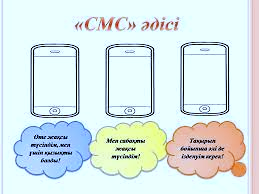 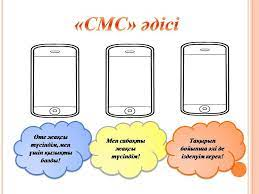 Сабақта маған не пайдалы болды?
Сабақта маған не қызықты болды?
Сабақта маған не қиын болды?7.Бейнематериал «Материнское поле» Анна Большова Рефлексия. Оқушылар қиық қағаздарға жазып береді.Сабақта маған не пайдалы болды?
Сабақта маған не қызықты болды?
Сабақта маған не қиын болды?7.Бейнематериал «Материнское поле» Анна Большова Рефлексия. Оқушылар қиық қағаздарға жазып береді.Сабақта маған не пайдалы болды?
Сабақта маған не қызықты болды?
Сабақта маған не қиын болды?7.Бейнематериал «Материнское поле» Анна Большова Рефлексия. Оқушылар қиық қағаздарға жазып береді.Сабақта маған не пайдалы болды?
Сабақта маған не қызықты болды?
Сабақта маған не қиын болды?